НАРУЧИЛАЦКЛИНИЧКИ ЦЕНТАР ВОЈВОДИНЕул. Хајдук Вељкова бр. 1, Нови Сад(www.kcv.rs)ОБАВЕШТЕЊЕ О ЗАКЉУЧЕНОМ УГОВОРУ У ПОСТУПКУ ЈАВНЕ НАБАВКЕ БРОЈ 355-18-O, партија 3,10,11,21,23Врста наручиоца: ЗДРАВСТВОВрста предмета: Опис предмета набавке, назив и ознака из општег речника набавке: Набавка осталог медицинског материјала за потребе Клиничког центра Војводине33140000 – медицински потрошни материјалУговорена вредност: без ПДВ-а 3.883.880,40 динара, односно 3.883.880,40 динара са ПДВ-омКритеријум за доделу уговора:  најнижа понуђена цена.Број примљених понуда: 1Понуђена цена: Највиша: 3.883.880,40 динараНајнижа: 3.883.880,40 динараПонуђена цена код прихваљивих понуда:Највиша:  3.883.880,40 динараНајнижа:  3.883.880,40 динараДатум доношења одлуке о додели уговора: 07.03.2019.Датум закључења уговора: 15.03.2019. Основни подаци о добављачу:„GOSPER“ d.o.o. ул. Омладинских Бригада бр. 86 п, БеоградПериод важења уговора: до дана у којем добављач у целости испоручи наручиоцу добра, односно најдуже годину дана.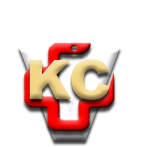 КЛИНИЧКИ ЦЕНТАР ВОЈВОДИНЕАутономна покрајина Војводина, Република СрбијаХајдук Вељкова 1, 21000 Нови Сад,т: +381 21/484 3 484 e-адреса: uprava@kcv.rswww.kcv.rs